«Синтетический наркотик - новая угроза молодого поколения»17 мая 2023 года в школе лицей имени А.Ермекова для учащихся 8,9 и 10 классов была проведена профилактическая беседа «Синтетический наркотик - новая угроза молодого поколения», которую провели сотрудник оперуполномоченный ОПН ОП г. Балхаш старший лейтенант полиции Шәкәрім Н.Е. и  инспектор  ГЮП Гиждеваская М.П. Старший лейтенант полиции рассказал о том, что из себя представляет синтетический наркотик – спайс, в чем его опасность и каковы последствия употребления данного психологического вещества. Он обратил внимание учащихся на то, что наркомания, алкоголизм и табакокурение в молодежной среде давно стали глобальной для всего человечества проблемой, а потребление психотропных веществ пагубно сказывается не только на здоровье, но и на психике человека. В последние годы очень  часто мелькают материалы о случаях употребления молодежью некачественных наркотиков и передозировках, о проявлениях депрессии у данной категории граждан, бесчисленных актах суицида. Прием наркотических веществ зомбирует, способствует формированию отрицательных установок, не развивает позитивного мироощущения.  В связи с этим, проблема борьбы с наркотиками, их незаконным распространением становится все более актуальной, особенно учитывая то, что это «глобальное зло» распространяется в первую очередь в среде подростков, молодежи. На сегодняшний день рынку распространения синтетических наркотиков свойственно преобладание бесконтактного способа сбыта: посредством мобильной связи и сети Интернет.  В их состав входят психостимуляторы или их производные — психотропные вещества, которые активизируют психическую активность организма . Такие наркотики быстро снимают усталость, пассивность, сонливость, стимулируют высшие психические функции, доставляют удовольствие, приводят в эйфорию. Наибольшую опасность вызывает употребление таких веществ подростками синтетических наркотиков. Во время занятий экстремальными видами спорта, у подростков вырабатываются эндорфины, особенно во время преодоления опасных ситуаций и борьбы со страхом, тем самым вызывая у молодых людей ощущение эйфории, счастья, что поддерживает в преодолении чувства тревожности и беспокойства. Это и является альтернативой приема синтетических психотропных веществ.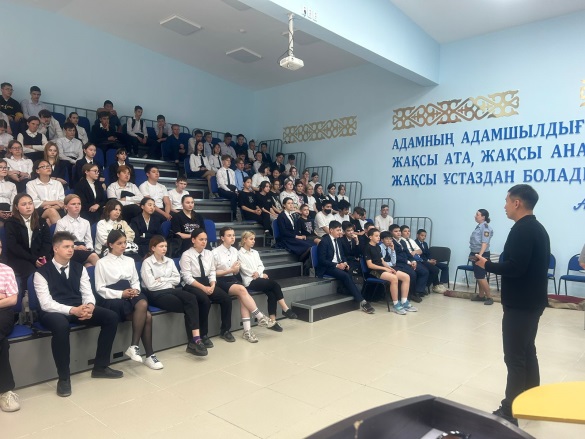 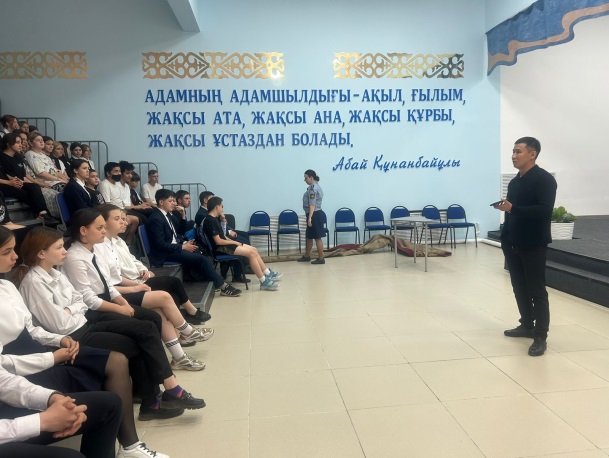 